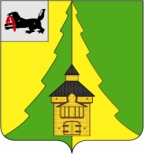 Российская ФедерацияИркутская областьНижнеилимский муниципальный район	АДМИНИСТРАЦИЯ			ПОСТАНОВЛЕНИЕОт «11» августа 2016 г. № 616г. Железногорск-Илимский«Об утверждении Положения о Конкурсной комиссии по проведению открытых конкурсов на право оказания услуг регулярных перевозок пассажиров и багажа автомобильным транспортом в границах двух и более поселений Нижнеилимского муниципального района»В целях исполнения Федерального закона от 13.07.2015 № 220-ФЗ «Об организации регулярных перевозок пассажиров и багажа автомобильным транспортом и городским наземным электрическим транспортом в Российской Федерации и о внесении изменений в отдельные законодательные акты Российской Федерации», закона Иркутской области № 145-ОЗ от 28.12.2015 г. «Об отдельных вопросах организации регулярных перевозок пассажиров и багажа автомобильным транспортом и городским наземным электрическим транспортом в Иркутской области», Федерального закона от 06.10.2003 № 131-ФЗ «Об общих принципах организации местного самоуправления в Российской Федерации», в целях реализации Положения об организации транспортного обслуживания населения автомобильным транспортом в границах двух и более поселений Нижнеилимского муниципального района, утвержденного постановлением администрации Нижнеилимского муниципального района № 495 от 04.07.2016 г., администрация Нижнеилимского муниципального районаПОСТАНОВЛЯЕТ:Утвердить Положение о Конкурсной комиссии по проведению открытых конкурсов на право оказания услуг регулярных перевозок пассажиров и багажа автомобильным транспортом в границах двух и более поселений Нижнеилимского муниципального района согласно приложению.Постановление подлежит опубликованию в периодическом издании «Вестник Думы и администрации Нижнеилимского района» и на официальном сайте МО «Нижнеилимский район». Контроль за исполнением настоящего постановления возложить на заместителя мэра по жилищной политике, градостроительству, энергетике, транспорту и связи В.В. Цвейгарта.Мэр района                                            М.С. РомановРассылка: в дело – 2; отдел ЖКХ, ТиС – 2; В.В. Цвейгарту –1, юридический отдел –1.А.Ю. Белоусова3-13-64Приложениек  Постановлению администрации Нижнеилимского муниципального района от «11» августа 2016 г. № 616  ПОЛОЖЕНИЕо Конкурсной комиссии по проведению открытых конкурсов на право оказания услуг регулярных перевозок пассажиров и багажа автомобильным транспортом в границах двух и более поселений Нижнеилимского муниципального районаГлава 1. Общие положенияКонкурсная комиссия по проведению открытых конкурсов на право оказания услуг регулярных перевозок пассажиров и багажа автомобильным транспортом в границах двух и более поселений Нижнеилимского муниципального района (далее – Конкурсная комиссия) является постоянно действующим коллегиальным органом, созданным администрацией Нижнеилимского муниципального района.В своей работе Конкурсная комиссия руководствуется Конституцией Российской Федерации, федеральным законодательством, законодательством Иркутской области, муниципальными правовыми актами администрации Нижнеилимского муниципального района, Положением об организации транспортного обслуживания населения автомобильным транспортом в границах двух и более поселений Нижнеилимского муниципального района, утвержденным Постановлением администрации Нижнеилимского муниципального района № 495 от 04.07.2016 г., а также настоящим Положением.Глава 2. Задачи Конкурсной комиссии.При проведении конкурсных мероприятий Конкурсная комиссия:вскрывает конверты, сверяет наличие, проверяет содержание и правильность оформления конкурсных заявок и представленных документов;принимает решение об отклонении и о приеме к дальнейшему рассмотрению Заявок на участие в открытом конкурсе;сопоставляет и оценивает заявки участников конкурса;принимает решение об определении победителя конкурса, а также участника конкурса, по предложению которого установлен маршрут регулярных перевозок, а при отсутствии такого участника - участника открытого конкурса, заявка которого подана ранее других заявок, получивших высшую оценку;принимает решение о признании конкурса несостоявшимся;в случае установления недостоверности сведений, содержащихся в документах, представленных участником конкурса, отстраняет данное лицо от участия в конкурсе на любом этапе его проведения.Глава 3. Организация работы Конкурсной комиссии.Работой Конкурсной комиссии руководит председатель Конкурсной комиссии, а в его отсутствие – заместитель председателя Конкурсной комиссии.Заседание Конкурсной комиссии считается правомочным, если на нем присутствует не менее 4 человек из её состава.Секретарь Конкурсной комиссии оформляет протоколы заседаний комиссии. В состав Конкурсной комиссии не могут входить лица, прямо или косвенно заинтересованные в определенных итогах конкурса. В случае если во время работы Конкурсной комиссии станут известны обстоятельства, свидетельствующие о наличии прямой или косвенной заинтересованности в определенных итогах конкурса кого-либо из членов Конкурсной комиссии, то такой член Конкурсной комиссии незамедлительно выводится из ее состава.Решение Конкурсной комиссии принимается большинством голосов присутствующих на заседании ее членов. При голосовании каждый член Конкурсной комиссии имеет один голос. Голосование осуществляется открыто. Заочное голосование не допускается.Решения Конкурсной комиссии оформляются в форме протоколов. Протоколы заседаний Конкурсной комиссии оформляются в течение одного рабочего дня после проведения заседания Конкурсной комиссии, и в тот же срок подписываются всеми присутствующими на заседании членами Конкурсной комиссии.Член Конкурсной комиссии, не согласный с принятым решением, вправе изложить в письменной форме особое мнение, которое прилагается к протоколу.Протоколы заседаний Конкурсной комиссии хранятся в администрации Нижнеилимского муниципального района не менее чем пять лет.Члены Конкурсной комиссии обязаны:лично присутствовать на заседании Конкурсной комиссии, участвовать в обсуждении рассматриваемых вопросов и выработке по ним решений;при невозможности присутствия на заседании Конкурсной комиссии заблаговременно извещать об этом секретаря комиссии;не допускать разглашения сведений, ставших им известными в ходе проведения конкурса, кроме случаев, прямо предусмотренных законодательством Российской Федерации.Члены Конкурсной комиссии имеют право:знакомиться со всеми представленными на рассмотрение Конкурсной комиссии документами;выступать на заседании Конкурсной комиссии;проверять правильность протокола, в том числе правильность отражения в протоколе содержания сведений, подлежащих размещению в соответствующем протоколе;направлять запросы в соответствующие органы, организации с целью проверки достоверности сведений, содержащихся в заявке на участие в конкурсе и (или) в документах, представленных Претендентом (участником).Мэр района                                                     М.С. Романов